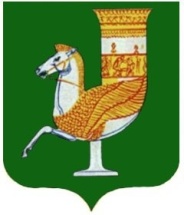 П  О  С  Т  А  Н  О  В  Л  Е  Н  И  Е   АДМИНИСТРАЦИИ   МУНИЦИПАЛЬНОГО  ОБРАЗОВАНИЯ «КРАСНОГВАРДЕЙСКИЙ  РАЙОН»От  __________________с. КрасногвардейскоеО мерах по реализации отдельных положений Федерального закона от 13 июля 2015 г. №224-ФЗ «О государственно-частном партнерстве, муниципально-частном партнерстве в Российской Федерации и внесении изменений в отдельные законодательные акты Российской Федерации» на территории МО «Красногвардейский район»В соответствии с Федеральным законом от 06 октября 2003 года №131-ФЗ «Об общих принципах организации местного самоуправления в Российской Федерации", Федеральным законом от 13 июля 2015 года №224-ФЗ «О государственно-частном партнерстве, муниципально-частном партнерстве Российской Федерации и внесении изменений в отдельные законодательные акты Российской Федерации», руководствуясь Уставом МО «Красногвардейский район» ПОСТАНОВЛЯЮ: Определить органом местного самоуправления, уполномоченным на осуществление полномочий, предусмотренных ч. 2 ст. 18 Федерального закона от 13 июля 2015 года №224-ФЗ «О государственно-частном партнерстве, муниципально-частном партнерстве в Российской Федерации и внесении изменений в отдельные законодательные акты Российской Федерации», администрацию МО «Красногвардейский район».Установить, что функции уполномоченного органа, указанного в п. 1 настоящего постановления, осуществляет отдел экономического развития и торговли администрации МО «Красногвардейский район».Утвердить:3.1. Порядок взаимодействия отделов и органов администрации МО «Красногвардейский район» при подготовке проектов муниципально-частного партнерства, принятии решений о реализации проектов муниципально-частного партнерства, заключении и реализации соглашений о муниципально-частном партнерстве (приложение 1).3.2. Порядок формирования и ведения реестра заключенных соглашений о муниципально-частном партнерстве (приложение 2,3).Опубликовать настоящее постановление в районной газете «Дружба» и разместить на официальном сайте администрации МО «Красногвардейский район» в сети «Интернет».Контроль за исполнением данного постановления возложить на отдел экономического  развития и торговли  администрации МО «Красногвардейский район».Настоящее постановление вступает в силу с момента его опубликования.Глава МО «Красногвардейский   район»	                                                 Т.И. Губжоков«Проект подготовлен и внесен»Заместитель начальника отдела экономическогоразвития и торговли администрации                         				МО «Красногвардейский район»		                                                  А.И. Нанкуева«СОГЛАСОВАНО»Заместитель главы администрации МО «Красногвардейский район»по вопросам экономической политики и сельского хозяйства - начальник управления  сельского хозяйства                                                                                        А.А. БароновНачальник правового отделаадминистрации МО «Красногвардейский район»                                    Ю.А. АгарковаУправляющий  делами администрации МО «Красногвардейский район»						- начальник общего отдела                                                                     А.А. КатбамбетовПриложение 1к постановлению администрацииМО «Красногвардейский район»от_______________Порядок 
взаимодействия отделов и органов администрации МО «Красногвардейский район» при подготовке проектов муниципально-частного партнерства, принятии решений о реализации проектов муниципально-частного партнерства, заключении и реализации соглашений о муниципально-частном партнерстве.1. Общие положение1.1. Порядок взаимодействии отделов и органов администрации МО «Красногвардейский район» (далее - отделы и органы администрации, администрация) при подготовке проектов муниципально-частного партнерства, принятии решений о реализации проектов муниципально-частного партнерства, заключении и реализации соглашений о муниципально-частном партнерстве (далее - Порядок) регулирует вопросы взаимодействия отделов и органов администрации при подготовке проектов муниципально-частного партнерства, принятии решений о реализации проектов муниципально-частного партнерства, принятии решений о заключении и мониторинге реализации соглашений о муниципально-частном партнерстве.1.2. Основные понятия, используемые в Порядке:- муниципально-частное партнерство - юридически оформленное на определенный срок и основанное на объединении ресурсов, распределении рисков сотрудничество публичного партнера, с одной стороны, и частного партнера, с другой стороны, которое осуществляется на основании соглашения о муниципально-частном партнерстве, заключенных в соответствии с Федеральным законом от 13 июля 2015 г. №224-ФЗ «О государственно-частном партнерстве, муниципально-частном партнерстве в Российской Федерации и внесении изменений в отдельные законодательные акты Российской Федерации» (далее - Федеральный закон) в целях привлечения в экономику частных инвестиций, обеспечения органами местного самоуправления доступности товаров, работ, услуг и повышения их качества;- проект муниципально-частного партнерства (далее - проект МЧП) - проект, планируемый для реализации совместно публичным партнером и частным партнером на принципах муниципально-частного партнерства;- соглашение о муниципально-частном партнерстве (далее - соглашение) - гражданско-правовой договор между публичным партнером и частным партнером, заключенный на срок не менее чем три года в порядке и на условиях, которые установлены Федеральным законом;- публичный партнер - МО «Красногвардейский район», от имени которого выступает администрация МО «Красногвардейский район» в лице отдела и (или) органа администрации МО «Красногвардейский район», обеспечивающего проведение на территории МО «Красногвардейский район»  государственной политики и осуществляющий управление в соответствующей сфере деятельности, к которой относится проект МЧП;- частный партнер - российское юридическое лицо, с которым в соответствии с настоящим Федеральным законом заключено соглашение;- уполномоченный орган Республики Адыгея - министерство экономического развития Республики Адыгея, уполномоченное высшим исполнительным органом государственной власти субъекта Российской Федерации на осуществление полномочий, предусмотренных частью 2 статьи 17 Федерального закона;- уполномоченный орган – отдел экономического развития и торговли администрации МО «Красногвардейский район» уполномоченный на осуществление функций, предусмотренных ч. 2 ст. 18 Федерального закона.2. Разработка и рассмотрение предложения о реализации проекта муниципально-частного партнерства2.1. В случае, если инициатором проекта выступает публичный партнер, он обеспечивает разработку предложения о реализации проекта муниципально-частного партнерства (далее также - предложение о реализации проекта) в соответствии с требованиями, установленными ч. 3 ст. 8 Федерального закона и направляет такое предложение на рассмотрение в уполномоченный орган.2.2. Лицо, которое в соответствии с Федеральным законом может быть частным партнером, вправе обеспечить разработку предложения о реализации проекта в соответствии с ч. 3 и 4 ст. 8 Федерального закона и направить предложение о реализации проекта публичному партнеру.При этом лицо, обеспечившее разработку предложения о реализации проекта (далее - инициатор проекта), одновременно с направлением такого предложения публичному партнеру предоставляет ему выданную банком или иной кредитной организацией независимую гарантию (банковскую гарантию) в объеме не менее чем пять процентов объема прогнозируемого финансирования проекта.В случае, если инициатором проекта выступает лицо, которое в соответствии с настоящим Федеральным законом может быть частным партнером, до направления указанного предложения публичному партнеру между инициатором проекта и публичным партнером допускается проведение предварительных переговоров, связанных с разработкой предложения о реализации проекта, в соответствии с Порядком проведения предварительных переговоров, связанных с рассмотрением предложения о реализации проекта МЧП, утвержденным Приказом Министерством экономического развития Российской Федерации от 20 ноября 2015 г. №864 «Об утверждении порядка проведения предварительных переговоров, связанных с разработкой предложения о реализации проекта государственно-частного партнерства, проекта муниципально-частного партнерства, между публичным партнером и инициатором проекта».2.3. Предложение о реализации проекта МЧП разрабатывается по форме, и с учетом требований, утвержденных постановлением Правительства Российской Федерации от 19 декабря 2015 №1386 «Об утверждении формы предложения о реализации проекта государственно-частного партнерства или проекта муниципально-частного партнерства, а также требований к сведениям, содержащимся в предложении о реализации проекта государственно-частного партнерства или проекта муниципально-частного партнерства».2.4. Рассмотрение публичным партнером предложения о реализации проекта МЧП проводится в соответствии с правилами рассмотрения публичным партнером предложения о реализации проекта государственно-частного партнерства или проекта муниципально-частного партнерства, утвержденными постановлением Правительства Российской Федерации от 19 декабря 2015 №1388 «Об утверждении правил рассмотрения публичным партнером предложения о реализации проекта государственно-частного партнерства или проекта муниципально-частного партнерства».Публичный партнер обязан рассмотреть предложение о реализации проекта в течение 90 дней со дня его поступления и принять решение о направлении предложения о реализации проекта на рассмотрение в уполномоченный орган Республики Адыгея  в целях оценки эффективности и определения его сравнительного преимущества или о невозможности реализации проекта.В рамках рассмотрения публичным партнером предложения о реализации проекта МЧП, а также в случае, если предложения о реализации проекта МЧП были разработаны публичным партнером, публичный партнер направляет для согласования предложение о реализации проекта МЧП в:а) отдел экономического развития и торговли администрации МО «Красногвардейский район» для получения заключения:- о возможности эксплуатации, и (или) технического использования, и (или) передачи в частную собственность объекта соглашения, указанного в предложении о реализации проекта (далее - объект);- наличия потребности в реконструкции либо создании объекта;б) отдел  архитектуры   и градостроительства администрации МО «Красногвардейский район» для получения заключения о:- наличия в отношении объекта заключенных соглашений;- наличия у публичного партнера права собственности на объект;- наличия прав третьих лиц в отношении объекта;в) отдел планирования территорий и землеустройства администрации МО «Красногвардейский район» для получения заключения о соблюдении действующего законодательства о градостроительной деятельности в сфере реализации проекта МЧП;г) уполномоченный орган для получения заключения о:- соответствии проекта принципам муниципально-частного партнерства;- соответствии проекта документам стратегического планирования МО «Красногвардейский район» и наличии мероприятий по созданию (реконструкции) объекта в муниципальных программах МО «Красногвардейский район»);д) управление финансов администрации МО «Красногвардейский район» для получения заключения о наличии средств на реализацию проекта в соответствии с федеральными законами и (или) нормативными правовыми актами Российской Федерации, законами и (или) иными нормативными правовыми актами субъектов Российской Федерации, муниципальными правовыми актами (в случае если для реализации проекта требуется выделение средств из бюджетов бюджетной системы Российской Федерации);Согласование указанными отделами и органами администрации предложения о реализации проекта МЧП проводится в срок, не превышающий 30 календарных дней, и оформляется в виде заключений от каждого отдела и органа администрации.2.5. Публичный партнер вправе запросить у инициатора проекта дополнительные материалы и документы, а также проводить переговоры, в том числе в форме совместных совещаний, в пределах срока, установленного ч. 5 ст. 8 Федерального закона, и в порядке, установленном Приказом Минэкономразвития России от 20 ноября 2015 №863  «Об утверждении порядка проведения переговоров, связанных с рассмотрением предложения о реализации проекта государственно-частного партнерства, проекта муниципально-частного партнерства, между публичным партнером и инициатором проекта».2.6. Публичный партнер в течение 5 дней со дня поступления заключений отделов и органов администрации, направляет предложение о реализации проекта МЧП с приложением заключений отделов и органов администрации в уполномоченный орган.Уполномоченный орган в течение 15 дней организует заседание Совета по улучшению инвестиционного климата в МО «Красногвардейский район» (далее - инвестиционный совет).2.7. Инвестиционный совет в ходе рассмотрения предложения о реализации проекта МЧП и заключений отделов и органов администрации принимает решение о:а) возможности заключения соглашения о муниципально-частном партнерстве (далее - соглашение) в отношении объекта и направлении предложения о реализации проекта МЧП на рассмотрение в уполномоченный орган Республики Адыгея в целях оценки эффективности и определения его сравнительного преимущества;б) целесообразности проведения дальнейших переговоров с инициатором проекта;в) о невозможности реализации проекта, по основаниям установленным ч. 7 ст. 8 Федерального закона.2.8. Решение, принятое инвестиционным советом в соответствии с п. 2.7. абзацем "а" настоящего Порядка, утверждается правовым актом администрации в течение 10 дней со дня принятия такого решения.2.9. В случае принятия решения в соответствии с п. 2.7. абзацем "а" настоящего Порядка публичный партнер, руководствуясь ч. 8 ст. 8 Федерального закона, направляет предложение о реализации проекта МЧП на рассмотрение в уполномоченный орган Республики Адыгея в целях оценки эффективности и определения его сравнительного преимущества.2.10. В срок, не превышающий 10 дней со дня принятия одного из предусмотренных п. 2.7. решений в отношении предложения о реализации проекта МЧП, публичный партнер направляет данное решение, а также оригиналы протокола предварительных переговоров и (или) переговоров (в случае, если эти переговоры были проведены) инициатору проекта и размещает данное решение, предложение о реализации проекта и указанные протоколы переговоров на официальном сайте администрации МО «Красногвардейский район» в информационно-телекоммуникационной сети "Интернет" (далее - официальный сайт администрации).3. Принятие решения о реализации проекта муниципально-частного партнерства3.1. Решение о реализации проекта МЧП принимается при наличии положительного заключения уполномоченного органа Республики Адыгея в виде правового акта администрации в срок, не превышающий шестидесяти дней со дня получения положительного заключения.3.2. Проект правового акта администрации о реализации проекта МЧП разрабатывается в соответствии с требованиями, предусмотренными ч. 3 ст. 10 Федерального закона.3.3. При принятии решения о реализации проекта МЧП определяется форма муниципально-частного партнерства посредством включения в соглашение предусмотренных ст. 6 Федерального закона обязательных элементов соглашения и определения последовательности их реализации.4. Конкурс на право заключения соглашения о реализации проекта МЧП4.1. Соглашение заключается по итогам проведения конкурса на право заключения соглашения (далее также - конкурс), за исключением случаев, предусмотренных ч. 2 ст. 19 Федерального закона.Конкурс проводится в соответствии с решением о реализации проекта МЧП и включает в себя этапы, предусмотренные ч. 4 ст. 19 Федерального закона.4.2. В соответствии с решением о реализации проекта конкурс на право заключения соответственно соглашения о государственно-частном партнерстве и соглашения о муниципально-частном партнерстве может проводиться без этапа, указанного в п. 4 ч. 4 ст. 19 Федерального закона.4.3. Публичный партнер по согласованию с уполномоченным органом определяет содержание конкурсной документации, порядок размещения сообщения о проведении конкурса на официальном сайте Российской Федерации в информационно-телекоммуникационной сети "Интернет" для размещения информации о проведении торгов, определенном Правительством Российской Федерации, форму подачи заявок на участие в конкурсе, порядок предварительного отбора участников конкурса, оценки конкурсного предложения и размещения результатов конкурса.4.4. Уполномоченный орган осуществляет контроль за соответствием конкурсной документации предложению о реализации проекта, на основании которого принималось решение о реализации проекта, в том числе за соответствием конкурсной документации результатам оценки эффективности проекта и определения его сравнительного преимущества.5. Порядок заключения соглашения о реализации проекта МЧП5.1. Соглашение заключается в письменной форме с победителем конкурса или иным лицом, указанным в п. 1 - 4 ч. 2 и ч. 24 ст. 19 настоящего Федерального закона, при условии представления ими документов, предусмотренных конкурсной документацией и подтверждающих обеспечение исполнения обязательств по соглашению в случае, если такое обеспечение исполнения обязательств предусмотрено конкурсной документацией, в соответствии с требованиями ст. 32 Федерального закона.5.2. Соглашение вступает в силу с момента его подписания, если иное не предусмотрено соглашением.5.3. В течение 5 дней со дня подписания соглашения публичный партнер направляет в электронном виде подписанное соглашение уполномоченному органу для включения его в реестр заключенных соглашений о муниципально-частном партнерстве.5.4. Уполномоченный орган в течение 5 дней готовит информацию о соглашении о муниципально-частном партнерстве для размещения на официальном сайте администрации.6. Порядок осуществления контроля за исполнением соглашения о реализации проекта МЧП6.1. Публичный партнер осуществляет контроль за исполнением соглашения в соответствии с правилами, установленными постановлением Правительства Российской Федерации от 30 декабря 2015 №1490 «Об осуществлении публичным партнером контроля за исполнением соглашения о государственно-частном партнерстве и соглашения о муниципально-частном партнерстве».6.2. Публичный партнер по результатам проведенных контрольных мероприятий по исполнению соглашения о реализации проекта МЧП представляет в уполномоченный орган, в срок не позднее 15 числа месяца, следующего за отчетным периодом, заверенные копии актов о результатах контроля за исполнением соглашения, справок, объяснений и других документов, имеющих отношение к проводимым контрольным мероприятиям, в том числе подтверждающие факты нарушений в случаях их выявления.7. Порядок мониторинга реализации соглашений о муниципально-частном партнерстве7.1 Мониторинг реализации соглашения осуществляется публичным партнером в соответствии с приказом Минэкономразвития России от 27 ноября 2015 г. №888 «Об утверждении порядка мониторинга реализации соглашений о государственно-частном партнерстве, соглашений о муниципально-частном партнерстве».7.2. Публичный партнер в течение всего периода реализации проекта (с момента принятия решения о реализации проекта до момента полного исполнения сторонами всех обязательств по соглашению) до 10 числа месяца, следующего за отчетным полугодием, направляет в уполномоченный орган сведения о фактических сроках исполнения сторонами обязательств по соглашению, а также о фактически достигнутых значениях критериев эффективности проекта и значениях показателей его сравнительного преимущества, на основании которых получено положительное заключение уполномоченного органа.7.3. Уполномоченный орган в целях проведения мониторинга обеспечивают текущую проверку в рамках компетенции на достоверность внесенных публичными партнерами в электронном виде посредством государственной автоматизированной информационной системы «Управление» сведений и документов, а также ежегодно формируют результаты мониторинга по состоянию на 1 января года, следующего за отчетным годом. При этом под отчетным годом понимается год, за который публичными партнерами предоставлялись сведения.7.4. Уполномоченный орган ежегодно до 1 февраля года, следующего за отчетным годом, представляет в уполномоченный орган Республики Адыгея результаты мониторинга соглашений о муниципально-частном партнерстве.7.5. Результаты мониторинга о реализации соглашения о муниципально-частном партнерстве подлежат размещению на официальном сайте администрации МО «Красногвардейский район».8. Информация о проекте МЧП8.1. В соответствии со ст. 11 Федерального закона размещению на официальном сайте администрации подлежит следующая информация:1) информация о проекте;2) решение о реализации проекта;3) реестр соглашений о муниципально-частном партнерстве;4) результаты мониторинга реализации соглашения;5) отчеты о результатах проверок исполнения частным партнером обязательств по соглашению;6) конкурсная документация и информация о порядке проведения конкурсных процедур;7) иная информация, подлежащая размещению в соответствии с Федеральным законом8.2. Информация, размещенная на официальном сайте администрации, должна быть полной, актуальной и достоверной.Заместитель начальника отдела экономического развития и торговли администрации МО «Красногвардейский район»                                      А.И. НанкуеваПриложение  2к постановлению администрацииМО «Красногвардейский район»от_______________Порядок 
формирования и ведения реестра заключенных соглашений о муниципально-частном партнерстве1. Настоящий Порядок разработан в целях реализации п. 5 ч. 2 ст. 18 Федерального закона от 13 июля 2015 г. №224-ФЗ «О государственно-частном партнерстве, муниципально-частном партнерстве в Российской Федерации и внесении изменений в отдельные законодательные акты Российской Федерации» и регламентирует формирование и ведение (актуализацию) реестра заключенных соглашений о государственно-частном партнерстве, реализуемых с участием МО «Красногвардейский район» (далее - реестр соглашений).2. Реестр соглашений представляет собой свод информации о заключенных соглашениях о муниципально-частном партнерстве (далее - соглашения о МЧП).3. Реестр соглашений формируется и ведется (актуализируется) отделом стратегического планирования и инвестиций администрации МО «Красногвардейский район»  (далее - уполномоченный орган) в электронной форме и на бумажном носителе по форме, согласно приложению к настоящему Порядку.4. Сведения в реестр соглашений вносятся уполномоченным органом на основании информации, содержащейся в соглашениях о МЧП, поступивших в уполномоченный орган из отделов и органов администрации МО «Красногвардейский район», осуществляющих полномочия в сфере, в которой заключено соглашение о МЧП (далее - отраслевой орган), в виде надлежаще заверенной копии соглашения о МЧП, в течение 3 рабочих дней со дня его заключения.5. Уполномоченный орган в течение 5 рабочих дней со дня получения надлежаще заверенной копии соглашения о МЧП обеспечивает внесение данных в реестр соглашений.6. Реестр соглашений в электронной форме размещается на официальном сайте администрации МО «Красногвардейский район» (далее - официальный сайт администрации МО «Красногвардейский район») и на интернет-портале об инвестиционной деятельности в МО «Красногвардейский район» (далее - инвестиционный портал МО «Красногвардейский район») в информационно-телекоммуникационной сети "Интернет".7. Изменение информации в реестре соглашений о МЧП возможно только по основаниям, предусмотренным ст. 13 Федерального закона от 13 июля 2015 г. №224-ФЗ «О государственно-частном партнерстве, муниципально-частном партнерстве в Российской Федерации и внесении изменений в отдельные законодательные акты Российской Федерации».8. Отраслевой орган в течение 3 рабочих дней со дня внесения изменений в соглашение о МЧП направляет в уполномоченный орган надлежаще заверенную копию дополнительного соглашения к соглашению о МЧП или уведомление о прекращении действия соглашения о МЧП с приложением копии соглашения о расторжении (при досрочном прекращении действия соглашения о МЧП.В случае принятия решения о прекращении соглашения о МЧП, в реестре соглашений, формируемом уполномоченным органом на бумажном носителе и в электронном виде, ставится соответствующая отметка с указанием даты и основания расторжения, прекращения соглашения.Данная информация вносится уполномоченным органом в реестр соглашений и размещается на официальном сайте администрации МО «Красногвардейский район» и на инвестиционном портале МО «Красногвардейский район»  в информационно-телекоммуникационной сети "Интернет" в течение 5 рабочих дней со дня ее поступления.Заместитель начальника отдела экономического развития и торговли администрации МО «Красногвардейский район»                                    А.И. НанкуеваПриложение 3к постановлению администрацииМО «Красногвардейский район»от_______________Реестр 
заключенных соглашений о муниципально-частном партнерствеЗаместитель начальника отдела экономического развития и торговли администрации МО «Красногвардейский район»                                     А.И. НанкуеваN
п/пНаименование проекта, номер и дата заключения соглашенияСведения о частном партнереСведения об отраслевом органеВид объекта соглашенияМесторасположение объекта соглашенияСрок действия соглашенияОбщая стоимость проектаТекущий статус реализации соглашения123456789